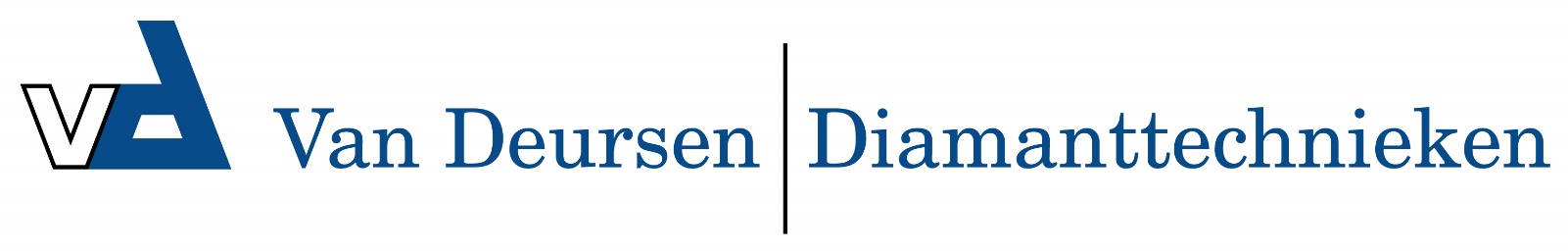 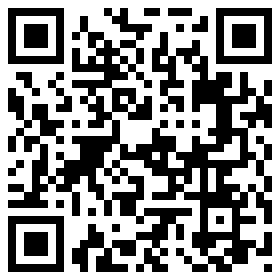 Performer Matrix FS 250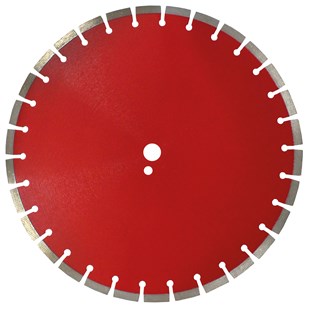 Beton met zware bewapeningVoor vloerzaagmachines 25 - 45 kWGelijkmatige diamantpositionering (Matrix-Technologie)Zeer goede zaagresultaten, zelfs in zwaar bewapend betonGoede stabiliteit - weinig vibratieZeer goede standtijdIdeaal voor de professionele gebruikerØ 500 - 1000 mmN6700810 Diamantzaagblad Ø500 x 35,0 mm / Performer Matrix FS 250N6700813 Diamantzaagblad Ø600 x 35,0 mm / Performer Matrix FS 250N6700820 Diamantzaagblad Ø700 x 35,0 mm / Performer Matrix FS 250N6700825 Diamantzaagblad Ø800 x 35,0 mm / Performer Matrix FS 250N6700830 Diamantzaagblad Ø900 x 35,0 mm / Performer Matrix FS 250N6700835 Diamantzaagblad Ø1000 x 35,0 mm / Performer Matrix FS 250